轩宇汽车集团2018年度保定学院招聘正式启动【公司简介】保定轩宇汽车集团创始于1989年10月。经过二十九年的稳健发展，保定轩宇汽车集团已成为集中高端豪华汽车销售与维修，二手车销售，汽车装饰品销售，汽车信贷，汽车检测，机动车上照、转籍、过户、年检为一体的汽车集团。保定轩宇汽车集团现有中高端豪华汽车品4S店60多家，中高端豪华汽车品牌30多个，员工4000余人。二十多年来，轩宇汽车集团一直专注于汽车销售与售后服务。
　　 目前，保定轩宇汽车集团60多家4S店，分布在河北省保定市、石家庄市、沧州市、邯郸市、张家口市，河南省安阳市、洛阳市，福建省漳州市、南平市等三省九市。
　　 轩宇汽车集团现有中高端豪华汽车品牌30多个。高级豪华汽车品牌：保时捷、林肯、玛莎拉蒂、奔驰、宝马、捷豹路虎、奥迪、雷克萨斯、凯迪拉克、沃尔沃、英菲尼迪、DS；中级汽车品牌：别克、雪佛兰、福特、一汽大众、上海大众、广汽本田、东风本田、广汽丰田、一汽丰田、日产、现代、标致、雪铁龙；个性化汽车品牌：MINI、Jeep、克莱斯勒、菲亚特；自主汽车品牌：上汽荣威MG、广汽传祺。【企业文化】经营宗旨：德、信、和。企业价值观：尊重、公平、正直、诚信。形象代言：专业品质  与您共享。核心竞争力：创新、技术、服务。工作理念：对待我们的工作要严谨，注意每一个细节。服务理念：以用户为中心，以用户需求为导向，为用户提供优质的技术与服务，以信誉、质量和服务创新打造我们服务的品牌。培训理念：造就对企业，对社会承担责任的优秀人才。【人才招聘战略】    人才观：人才是企业最宝贵的资源！良好的职业发展通道：公司为每位员工设计科学的职业发展规划，公司培养人才的目标不仅是为企业创造利润，更重要的是为社会、为企业培养尽职尽责的人才。企业荣誉，邀您共享！       欢迎有识之士加入轩宇汽车集团！轩宇汽车集团2018年度校园招聘简章【工作地点】1、河北省保定地区（保定市区、定州、高碑店、涿州）、石家庄市、沧州市、邯郸市；2、河南省安阳市、洛阳市；3、福建省漳州市、南平市；集团将结合家庭住址、个人意愿、集团工作需要进行安排。【福利待遇】五险一金；带薪培训（厂家培训、集团内部晋升培训等）；每年组织多次内部竞聘为员工提供广大的发展平台（人人有机会，时时有机会；处处是平台，处处是空间）；法定节假日带薪休假；入司一年享受带薪年休假；节日福利礼品；午餐补贴；良好的工作环境，和谐的团队氛围；提供工装；10、员工活动：定期出游、节日活动、文艺比赛、体育竞技活动等。【薪资水平】1、我们具有行业内极具竞争力的薪资水平（执行全国汽车圈的薪资水平）；2、我们具有地区内极具竞争力的薪资水平（执行地区内同等岗位领先的薪资水平）；3、汽车行业的薪资在所有行业中极具竞争力（汽车行业拥有良好的发展前景）；【联系方式】人力资源部招聘电话：0312-3321265 李先生   0312-3199621 张女士 招聘微信：groupxuanyu     招聘QQ: 2191977072     二维码：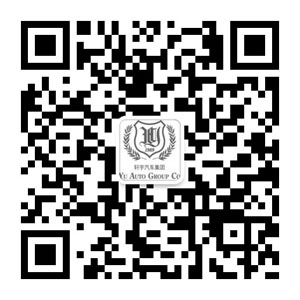 简历邮箱：xuanyuhr@126.com                              集团网址：http://www.xuanyugroup.com集团总部地址：河北省保定市高开区朝阳大街1299号（电谷酒店正东玛莎拉蒂展厅楼上）。序号招聘岗位人数需求专业（岗位）学历薪资待遇1销售类（汽车销售、精品导购、金融保险专员等）30汽车检测与维修、汽车服务工程等（能力优秀者，不限专业）大专及以上8000-15000元，上不封顶2行政管理类（工时管理统计员、配件库管员等）10汽车检测与维修、汽车服务工程等（能力优秀者，不限专业）大专及以上3000-6000元4技术类（机修、钣金、喷漆工学员等）30汽车检测与维修、汽车服务工程等专业大专及以上按工时计奖